Resolution 2023-16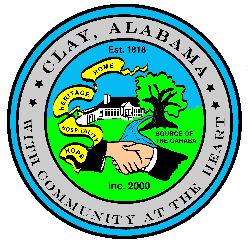 STATE OF ALABAMAJEFFERSON COUNTYCITY OF CLAYA RESOLUTION ADOPTING ANNUAL TRANSPORTATION PLAN WHEREAS, the 2019 Alabama Legislature has passed an HB2 to levy additional excise tax on gasoline and diesel fuel, andWHEREAS, the City of Clay is to receive a portion of said tax; andWHEREAS, the City of Clay pledges to keep this money in separate fund and expend only for maintenance, improvement, replacement and construction of roads and bridges as mandated by the law passed, andWHEREAS, the City of Clay is to adopt an annual transportation plan no later than August 31 for the next fiscal year based on an estimate of revenuesNOW THEREFORE BE IT RESOLVED that the City of Clay intends to spend the expected funds on maintenance and upkeep of the attached city streets.NOW BE IT FURTHER RESOLVED that the City of Clay intends to spend expected funds on repaving a portion of streets with a 3 or higher grade.ADOPTED AND APPROVED, this the 8th Day of August 2023.__________________________________	Attest:	____________________________	Charles K. Webster					Ronnie Dixon	Mayor							City ManagerResolution 2023-16I, the undersigned City Manager of the City of Clay, Alabama, do hereby certify that the above and foregoing is a true copy of one Resolution lawfully passed and adopted by the City Council named therein, at a regular meeting of such Council, and that such resolution is on file in the City Clerk’s Office.I further certify that said Resolution was posted as required by State Law at the following locations:  Clay Public Library; Clay City Hall; Clay Post Office and the Clay Seniors Center all being in the City of Clay.IN WITNESS WHEREOF, I have hereunto set my hand and affixed the official seal of the City on this 10th Day of August, 2023.______________________________________	Ronnie Dixon	City Manager